Dipdat Nig. Ltd Bukuru Express-way,P.O. Box 7627 Anglo-Jos, Jos South, Plateau State+234(0)8100795791, +234(0)7050556601celestinedakang@gmail.comDAKANG, CELESTINE NAANKLOENG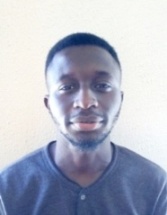 personal dataSex: 			MaleMarital Status:             SingleDate of Birth: 		June 19th, 1995Nationality:		NigerianState of Origin: 	Plateau StateLocal Government:	Quaan Pan LGATribe:			PanLanguage Spoken: 	English, Hausa and PanObjectiveTo achieve career excellence through dedication, discipline and total commitment to organizational set goals and objectives, while learning to be a true professional on the job.Skills & AbilitiesExcellent creative analytic skillAbility to solve problems at lightning speedAbility to learn new functionComputer literateBeadingExperienceTeacher, st. peters’ secondary school, akwangaNovember, 2018 – October, 2019National Youth Service Corps (NYSC)LABORATORY ASSISTANT, NATIONAL VETERINARY RESEARCH INSTITUTE, VOM 27th June, 2016 – 27th December, 2016Student Industrial Work Experience Scheme (SIWES)Educationplateau state university, bokkos Bachelor of Science (B.Sc.) in Biochemistry2013 – 2018noble college, bukuruSenior School Certificate Examination (SSCE)2013ST. JOSEPH’S COLLEGE, VOMJunior School Certificate of Education (JSCE)2011WOMEN’S CORONA SOCEITY SCHOOL, BUKURUPrimary School Leaving Certificate (PSLC)2006projectQuantitative phytochemical analysis of aqueous crude extract of seeds of Datura metelB.Sc biochemical research to analyze quantitatively the phytochemical contents of seeds of Datura metel.LeadershipCostume Manager, Culture & Tourism / Dance & Drama CDS groupNYSC (Akwanga LGA, Nasarawa State)2019Director of Socials, National Association of Biochemistry Students (NABS), Plateau State University Chapter.		2015/2016 sessionAssistant St. Peter’s Prefect, at St. Joseph’s College, Vom.2011/2012 sessionReferencesDr. Obiora Francis OkonkwoHead of DepartmentDepartment of BiochemistryPlateau State University, Bokkos francis.okonkwo@plasu.edu.ngPhone - +234 (0)8037031970Rev. Fr. Go'ar Rotgak JohnClergySt. Thomas Catholic Church, Bwarak, Pankshinrotgak_ipa@yahoo.comPhone - +234 (0)8034523183Dr. Toma Ali RengProvost College Of Health Technology, Zawantomarengali@yahoo.comPhone - +234 (0)8036177931